C R N A   G O R A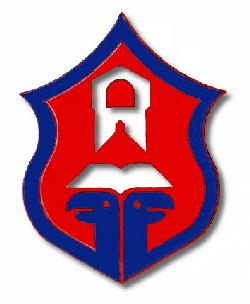 SKUPŠTINA PRIJESTONICE CETINJEAdresa: Bajova 2, 81250 CetinjeTel./Faks: +382 41 231 209, +382 41 234 820E-mail: skupstinact@ t-com.mePredsjednik Broj: 01-030/13-422Cetinje, 27.12.2013.godineNa osnovu člana 54 stav 1  Zakona o lokalnoj samoupravi („Sl. RCG“ br. 42/03, 28/04,75/05,13/06  i „Sl. list CG“ br. 88/09 , 3/10 i 38/12),   člana 54 stav 1 i 2  Statuta Prijestonice  („Sl. CG-opštinski propisi“ br. 19/09, 37/10 i 26/13)  i čl. 41, 42, 44 i 45 Poslovnika Skupštine Prijestonice („Službeni list CG -opštinski propisi“ br. 21/11)S A Z I V A MIII SJEDNICU SKUPŠTINE PRIJESTONICE CETINJESjednica će se održati dana 30.12.(ponedjeljak) 2013.godine, u Velikoj sali Skupštine Prijestonice Cetinje, sa početkom u 13.30 časova.Za sjednicu predlažem sljedećiDNEVNI  RED :Prijedlog Odluke o privremenom finansiranju potreba Budžeta Prijestonice  Cetinje za period od 01.01.do 31.03.2014. godine .Prijedlog Odluke o davanju saglasnosti na imenovanje zamjenika Gradonačelnika Prijestonice  Cetinje.NAPOMENA :Ova sjednica Skupštine zakazana je po hitnom postupku, shodno postignutom dogovoru na Kolegijumu predsjednika Skupštine sa predsjednicima odborničkih klubova.Materijal za tačku dnevnog reda 2 dostaviti ćemo vam nakon održavanja sjednice Odbora za izbor i imenovanja.Molim Vas, da sjednici prisustvujete, a u slučaju spriječenosti  blagovremeno obavijestite  Službu Skupštine  na kontakt telefon   041-231-209.PREDSJEDNIKJovan Martinović